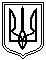 Миколаївська міська рада	Постійна комісії міської ради з питань промисловості, транспорту,енергозбереження, зв'язку, сфери послуг, підприємництва та торгівліПРОТОКОЛ  №15703.12.2019   м. Миколаїв   каб.357     10:00Засідання постійної комісії міської ради     з питань промисловості, транспорту, енергозбереження, зв'язку, сфери послуг,  підприємництва та торгівліГолова комісії: Євтушенко В.В. Секретар комісії: Садиков В.В.Члени комісії: Ісаков С.М., Шульгач С.В.Відсутні члени комісії: Картошкін К.Е. ПРИСУТНІ:Попов Д.Д., начальник управління транспортного комплексу, звˈязку та телекомунікацій Миколаївської міської ради;Кукса О.М., заступник начальника управління – начальника відділу транспорту, зв’язку та телекомунікацій;Лазарєв Д. А., директор департаменту з надання адміністративних послуг Миколаївської міської ради;Осецька Н. В.,  заступник директора департаменту житлово-комунального господарства Миколаївської міської ради - начальник управління комунального господарства міста;Скибицька Т.А., заступник начальника управління екології департаменту житлово-комунального господарства Миколаївської міської ради;Котеньов Д. С., в.о. начальника відділу безпеки дорожнього руху управління патрульної поліції Миколаївської області;Ластовецька Н.В., заявник.Представники преси та телебачення.ПОРЯДОК ДЕННИЙ :1. Звернення директора департаменту з надання адміністративних послуг Миколаївської міської ради Лазарєва Д. А. №19.03-03/8959 від 25.11.2019 за вх.№3035 від 26.11.2019 щодо розгляду проєкту рішення міської ради «Про затвердження переліку адміністративних послуг, що надаються через департамент з надання адміністративних послуг Миколаївської міської ради», s-ap-004.Для обговорення питання запрошено :Лазарєв Д. А., директор департаменту з надання адміністративних послуг Миколаївської міської ради.2. Звернення директора ТОВ «Миколаївське підприємство інфраструктури наземного транспорту» Потаніна О.В. № 41 від 01.11.2019 за вх. № 3017 від 22.11.2019 щодо перевірки законності встановлення та у разі необхідності демонтажу, двух рекламних конструкцій, на підˈїзді до автостанції, безпосередньо перед Чумацьким сквером  (власники ТОВ «АТ Медіа» та РА «Прайм»), які мають неприглядний вигляд та аварійний стан. Для обговорення питання запрошено :Потаніна О.В., директор ТОВ «Миколаївське підприємство інфраструктури наземного транспорту»;Коренєв С. М., директор департаменту житлово-комунального господарства Миколаївської міської ради;Єрмолаєв А.В., директор департаменту внутрішнього фінансового контролю, нагляду та протидії корупції Миколаївської міської ради.Примітка: питання не розглядалося у звˈязку з відсутністю доповідача.3. Звернення депутата Миколаївської міської ради VII скликання Шульгача С.В. щодо організації безпечного руху, шляхом забезпечення видимості дорожніх знаків, які перекриваються рекламними білбордами, гілками дерев та іншими конструкціями, що перешкоджають безпеці руху вул. міста. Для обговорення питання запрошено :Коренєв С. М., директор департаменту житлово-комунального господарства Миколаївської міської ради;Єрмолаєв А.В., директор департаменту внутрішнього фінансового контролю, нагляду та протидії корупції Миколаївської міської ради;Представники управління патрульної поліції. 4.Звернення директора департаменту житлово-комунального господарства Миколаївської міської ради Коренєва С.М. №1499/08.01.01-11/19-2 від 25.11.2019 за вх. №3091 від 28.11.2019 щодо розгляду Міської цільової програми поводження з побутовими відходами на 2020-2022 роки для розгляду та надання рекомендацій. Для обговорення питання запрошено :Коренєв С.М., директор департаменту житлово-комунального господарства Миколаївської міської ради.5. Звернення заступника директора департаменту енергетики, енергозбереження та запровадження інноваційних технологій Миколаївської міської ради Бондар В.А. №741/20.04-05 від 01.11.2019 за вх. №2846 від 05.11.2019 щодо внесення змін до Програми економічного та соціального розвитку на 2018-2020 роки. Примітка: питання перенесено з протоколу № 153 від 05.11.2019 у зв’язку з відсутністю доповідача. Для обговорення питання запрошено :Бондар В.А., заступник директора департаменту енергетики, енергозбереження та запровадження інноваційних технологій Миколаївської міської ради.Примітка: питання не розглядалося у звˈязку з відсутністю доповідача.6. Звернення мешканців об’їзної дороги Корабельного району за вх. №2971 від 15.11.2019 щодо розгляду питання роботи маршрутів №17 та №76.  Для обговорення питання запрошено :Ластовецька Н.В., заявник;Попов Д.Д., начальник управління транспортного комплексу, звˈязку та телекомунікацій Миколаївської міської ради;Кукса О.М., заступник начальника - начальник відділу транспорту, зв'язку та телекомунікацій управління транспортного комплексу, зв'язку та телекомунікацій Миколаївської міської ради;Представники фірм-перевізників маршрутів №17 та №76. РОЗГЛЯНУЛИ:1. Звернення директора департаменту з надання адміністративних послуг Миколаївської міської ради Лазарєва Д. А. №19.03-03/8959 від 25.11.2019 за вх.№3035 від 26.11.2019 щодо розгляду проєкту рішення міської ради «Про затвердження переліку адміністративних послуг, що надаються через департамент з надання адміністративних послуг Миколаївської міської ради», s-ap-004.СЛУХАЛИ:Лазарєва Д. А. який зазначив, що на даний час діє тимчасовий перелік адміністративних послуг, що надаються виконавчими органами Миколаївської міської ради, затверджений Рішенням міської ради від 04.02.2014 №37/23, який не є актуальним і не відповідає фактичному переліку послуг, які надаються через департамент з надання адміністративних послуг Миколаївської міської ради.  Ісакова С.М., який зазначив що існує послуга погодження заяви про наміри у складі розділу "Оцінки впливів на навколишнє природне середовище (ОВНС)". Наголосив на її важливості та запропонував розглянути пропозицію щодо включення даної послуги до переліку послуг, які надаються через департамент з надання адміністративних послуг Миколаївської міської ради.  В обговоренні приймали участь члени постійної комісії.РЕКОМЕНДОВАНО:1. Проєкт рішення міської ради «Про затвердження переліку адміністративних послуг, що надаються через департамент з надання адміністративних послуг Миколаївської міської ради», s-ap-004, прийняти до відома та винести на розгляд сесії міської ради, за умови виконання пропозиції депутата Миколаївської міської ради VII скликання Ісакова С.М. та надання офіційної відповіді. ГОЛОСУВАЛИ: «за» – 4, «проти» – 0, «утримались»  - 0.	3. Звернення депутата Миколаївської міської ради VII скликання Шульгача С.В. щодо організації безпечного руху, шляхом забезпечення видимості дорожніх знаків, які перекриваються рекламними білбордами, гілками дерев та іншими конструкціями, що перешкоджають безпеці руху вул. міста. СЛУХАЛИ:Шульгача С.В., який проінформував членів постійної комісії щодо даного питання, зазначив, що дорожні знаки на магістралях заклеєні рекламними конструкціями, перекриваються деревами, а на багатьох перехрестях не встановлені взагалі.Осецьку Н.В., яка зазначила, що зараз здійснюється будівництво світлофорних обєктів, і якщо рекламна конструкція  заважає встановленню стійки світлофора, то департамент житлово-комунального господарства звертається до департаменту внутрішнього фінансового контролю, нагляду та протидії корупції Миколаївської міської ради та до департаменту архітектури та містобудування Миколаївської міської ради.Котеньова Д. С., який зазначив, що йдеться про цивільно-правові відносини, та у разі відмови власника перенести або зняти рекламну конструкцію, за пропозицією управління патрульної поліції, рішення виноситься на виконавчий комітет та скасовується дозвіл на розміщення рекламної конструкції.Ісаков С.М., який зазначив, що необхідно проводити роботу конкретно по місцям в яких не законно розміщені рекламних конструкцій.Шульгача С.В., який запропонував дати доручення  департаменту внутрішнього фінансового контролю, нагляду та протидії корупції Миколаївської міської ради познімати незаконні рекламні конструкції, провести підрізку дерев та встановити сферичні дзеркала в найбільш небезпечних місцях.Ісакова С.М., який зазначив, що у першу чергу районним адміністраціям необхідно провести інвентаризацію місць в яких розмішені рекламні конструкції, що перешкоджають дорожньому руху та надати дану інформацію до департаменту житлово-комунального господарства і проінформувати постійну комісію.  РЕКОМЕНДОВАНО:1. Адміністраціям всіх районів Миколаївської міської ради провести інвентаризацію рекламних конструкцій, що перешкоджають дорожньому руху, а також перелік перехресть, на яких першочергово необхідно встановити сферичні оглядові дзеркала та надати запитувану інформацію на розгляд до постійної комісії. 2. Адміністраціям всіх районів Миколаївської міської ради, департаменту внутрішнього фінансового контролю, нагляду та протидії корупції Миколаївської міської ради, департаменту архітектури та містобудування Миколаївської міської ради, департаменту житлово-комунального господарства Миколаївської міської ради провести демонтаж всіх незаконно встановлених рекламних конструкцій, що перешкоджають дорожньому руху.3. Департаменту житлово-комунального господарства Миколаївської міської ради за погодженням управління патрульної поліції в Миколаївській області встановити сферичні оглядові дзеркала на перехрестях в найбільш небезпечних місцях (вул. Ізмалкова, вул. Шосейна ріг пр. Центрального, вул. Декабристів ріг вул. Спаської та інші).4. Департаменту житлово-комунального господарства Миколаївської міської ради провести кронування зелених насаджень, які перешкоджають видимості дорожніх знаків. В обговоренні приймали участь члени постійної комісії.ГОЛОСУВАЛИ: «за» – 4, «проти» – 0, «утримались»  - 0.	4.Звернення директора департаменту житлово-комунального господарства Миколаївської міської ради Коренєва С.М. №1499/08.01.01-11/19-2 від 25.11.2019 за вх. №3091 від 28.11.2019 щодо розгляду Міської цільової програми поводження з побутовими відходами на 2020-2022 роки для розгляду та надання рекомендацій. СЛУХАЛИ:Скибицьку Т.А., яка зазначила, що програма пройшла виконавчий комітет і була запропонована для винесення на розгляд сесії. Зазначила, що програма передбачає оновлення існуючого парку спеціалізованої техніки, для забезпечення безперебійного виконання роботи із санітарного очищення міста, оновлення парку контейнерів для збору ТПВ, та придбання контейнерів для збирання вторинної сировини, придбання та монтаж заглиблених контейнерів для збирання побутових відходів, будівництво лінії сортування твердих побутових відходів на існуючому полігоні ТПВ.Ісакова С.М.,  який запитав у заступника начальника управління екології департаменту житлово-комунального господарства Миколаївської міської ради Скибицької Т. А. чи пройшла дана програма погодження департаменту фінансів; що буде з придбаною технікою у разі не проходження комунальним підприємством конкурсу на вивезення ТПВ; чи приймає департамент житлово-комунального господарства Миколаївської міської ради участь у розробці нового генерального плану, зокрема чи відомо місце розміщення полігону ТПВ. Зазначив,  що бюджет міста не зможе належним чином профінансувати дану програму.  Євтушенка В. В., який запропонував перенести розгляд даного питання та зазначив, що доповідачем повинен виступати директор департаменту  житлово-комунального господарства Миколаївської міської ради.В обговоренні приймали участь члени постійної комісії.Примітка: Шульгач С. В., був відсутній під час обговорення даного питання. Рекомендації по даному питанню сформовані не були та на голосування не ставилися. 6. Звернення мешканців об’їзної дороги Корабельного району за вх. №2971 від 15.11.2019 щодо розгляду питання роботи маршрутів №17 та №76.  СЛУХАЛИ:Попова Д.Д., який зазначив, що проблема перевезення пасажирів у Корабельному районі існує. Повідомив, що перевізник 76 маршруту розірвав договір, а перевізник маршруту №17 не має достаньої кількості маршрутних одиниць для забезпечення договірних умов. Зазначив, що по даному маршруту ходить дві одиниці  маршруту №83 чого також не достатньо для здійснення перевезення пасажирів. Ісакова С.М., який запропонував начальнику управління транспортного комплексу, звˈязку та телекомунікацій Миколаївської міської ради  Попову Д.Д., розглянути можливість запустити декілька автобусів КП ММР «Миколаївпастранс», які обслуговують маршрут №91, по об’їзній дорозі.   РЕКОМЕНДОВАНО:1. Управлінню транспортного комплексу, звˈязку та телекомунікацій Миколаївської міської ради розглянути можливість запустити декілька автобусів КП ММР «Миколаївпастранс», які обслуговують маршрут №91, по об’їзній дорозі Корабельного району. ГОЛОСУВАЛИ: «за» – 3, «проти» – 0, «утримались»  - 0.	  Примітка: Шульгач С.В., був відсутній під час обговорення, прийняття рекомендацій та голосування даного питання.Голова постійної комісії                                                        В.В. ЄвтушенкоСекретар постійної комісії                                                    В.В. Садиков